CAMBODIA – Siem Reap – A Quiet Escape in a Countryside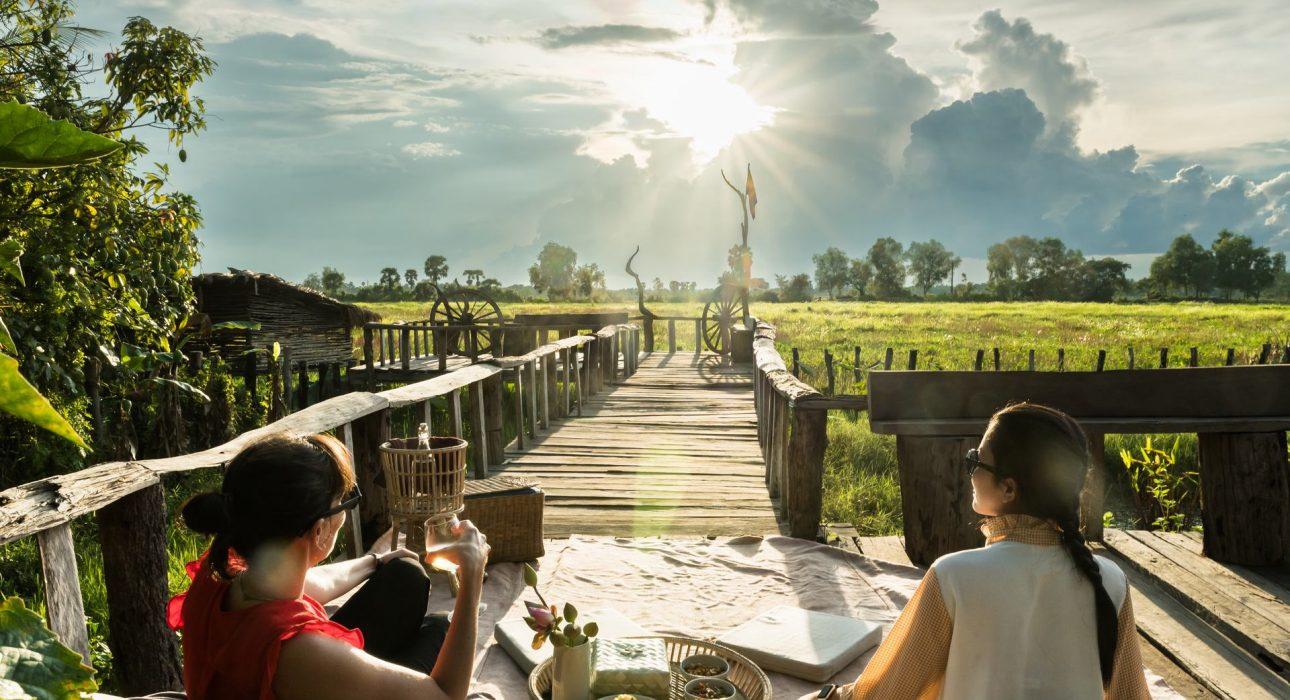 Over ViewThemeArt & Culture, Classic, Family, HoneymoonCountry - CityCambodia - Siem ReapMarket segmentGroups, Thematic LeisurePrice Level$$$Level of difficultiesLEVEL 0Max pax16pax max for lunch, breakfast, and yoga.  40pax max for aperitif &amp; buffet dinner, 70pax max for aperitif SeasonalityLunch, breakfast and yoga all year long. For aperitif &amp; Dinner preferably from October to MayArrival citySiem ReapDeparture citySiem ReapDescriptionLocated a few kilometers from the temples of Angkor and Siem Reap, a peaceful and green place awaits the traveler at the end of his day of discovery for a moment of relaxation.BreakfastThe friendly inhabitants of the village will welcome you with a smile and “Chum Reab Sou” (‘Hello’ in Khmer) while a Khmer gourmet breakfast will await you. Num banh chok,”Khmer noodles,” is a traditional Cambodian dish you can try for breakfast today. The rice noodles are hand-made using stone or wooden mills and then topped with fish gravy and fresh vegetables such as banana blossoms, cucumbers, and water lily stems. Fresh bread, jam, and tropical fruits are also available, while hot tea and coffee are served for this pleasant, serene moment.LunchLocated on the edge of a large field that stays green year-round, it is the perfect setting to relax and escape the midday heat while enjoying a delicious meal. Lunch is served in traditional ware and consists of three courses, including freshly grilled bread and a typical Khmer stew as the main course.Dinner This evening, you leave the hustle and bustle of the city behind to immerse yourself in the Cambodian countryside and enjoy a buffet dinner under the stars. In a village north of Angkor, surrounded by lush vegetation in the softness of the night, all the elements are brought together to share a peaceful, rural moment with exotic flavors.Sunset AperitifA peaceful and green place awaits the traveler at the end of his day of discovery for a moment of relaxation around a drink and some amuse-bouche. The sky is colored, the lights are rays, and the day gives way to dusk in the beautiful Cambodian countryside; the moment is perfect and unforgettable.YogaNestled in the countryside, located on the edge of a large field, an ancient baray that remains green all year round, it is the perfect spot for yoga practitioners of all levels. Here, a professional yoga instructor will lead you to develop greater strength and flexibility with a series of exercises designed to bring you closer to self-discovery and a healthy way of living. Let the peaceful yoga experience unite the energy that flows through your mind, body, and spirit.Selling pointsA magic moment to enjoy easily combined with temple discoveryThe beautiful view of Cambodian countrysideGreen all year longEasia Signature ActivityAlways private, suitable for FIT or GIT/MICE depending on the activity chosenEasy and short access from the temple areaSustainabilityLevel Of The ExcursionMedium – This activity offers tangible positive contributions to the local community, culture and/or environmentThe Impact Of This ExcursionEconomic ImpactLocal individual benefitsAdditional InformationThis activity combines different individual local supplies such as drinks, meals, as well as the location in a preservation area.Time And TransportationPhotos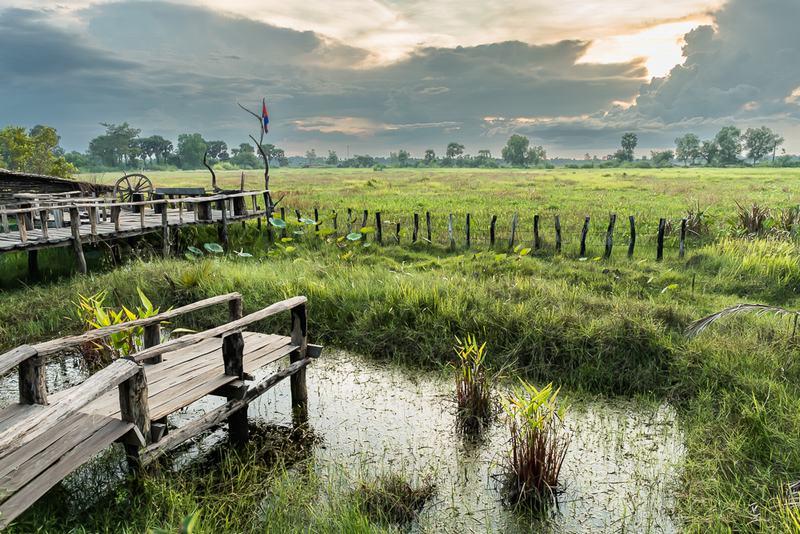 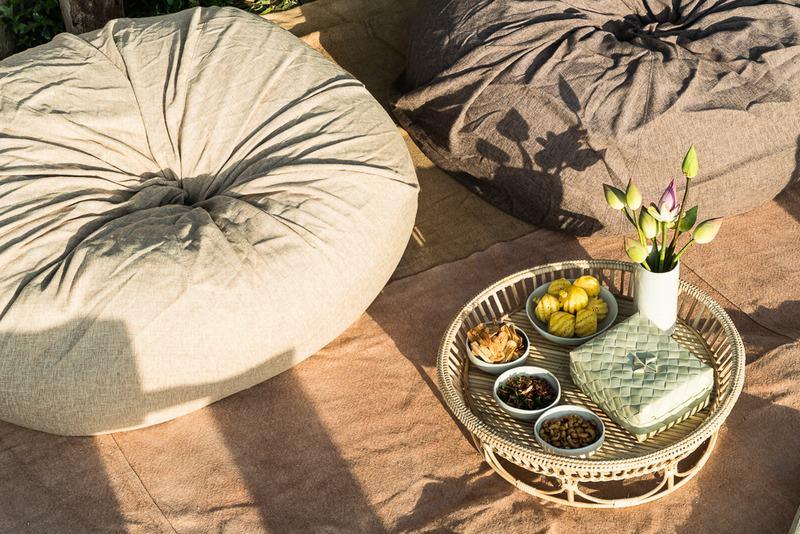 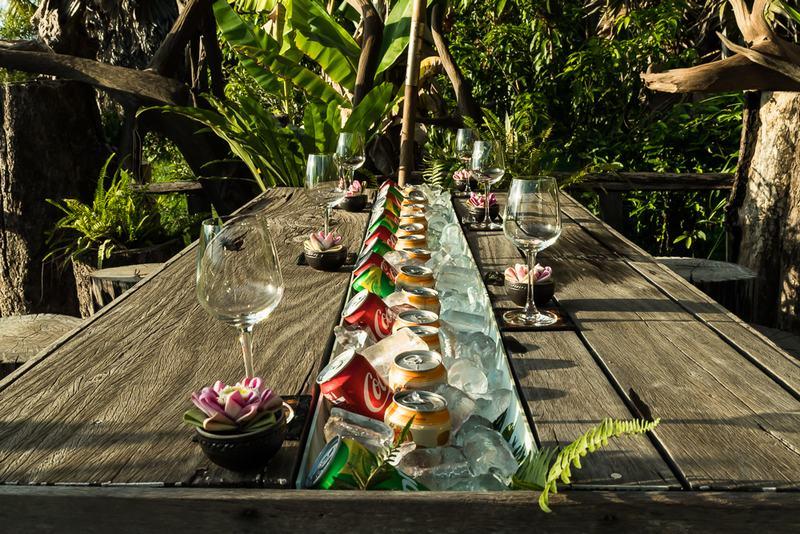 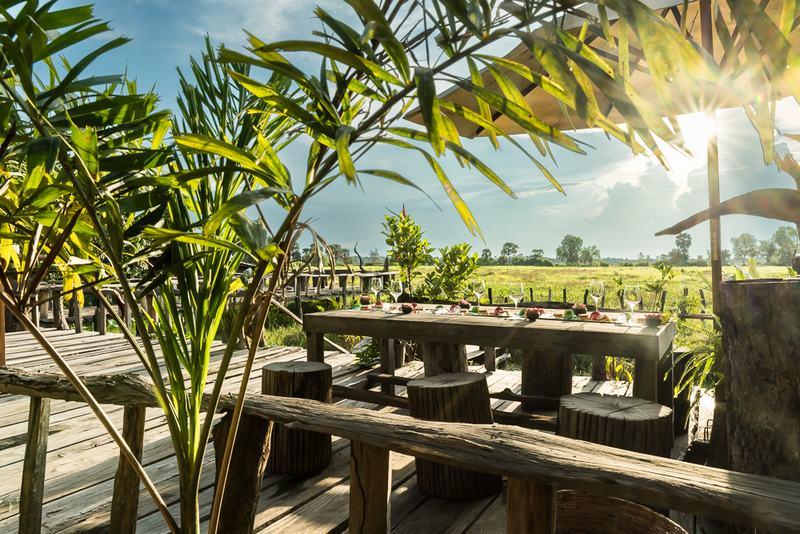 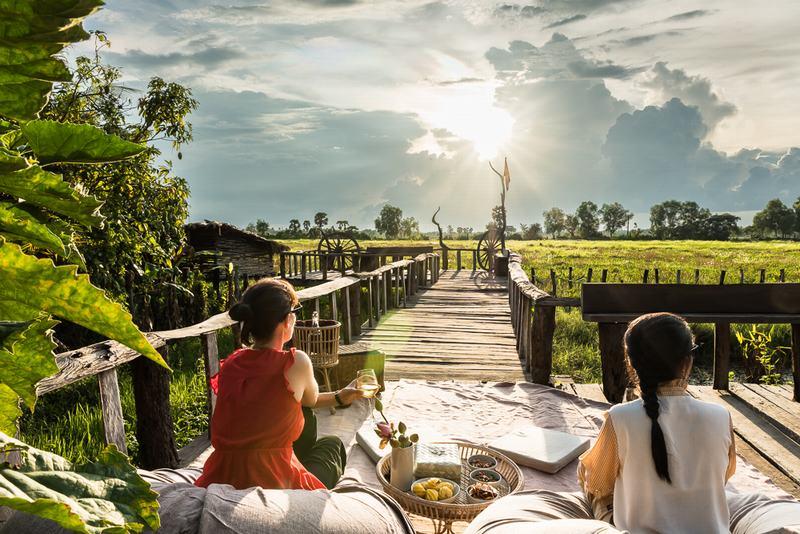 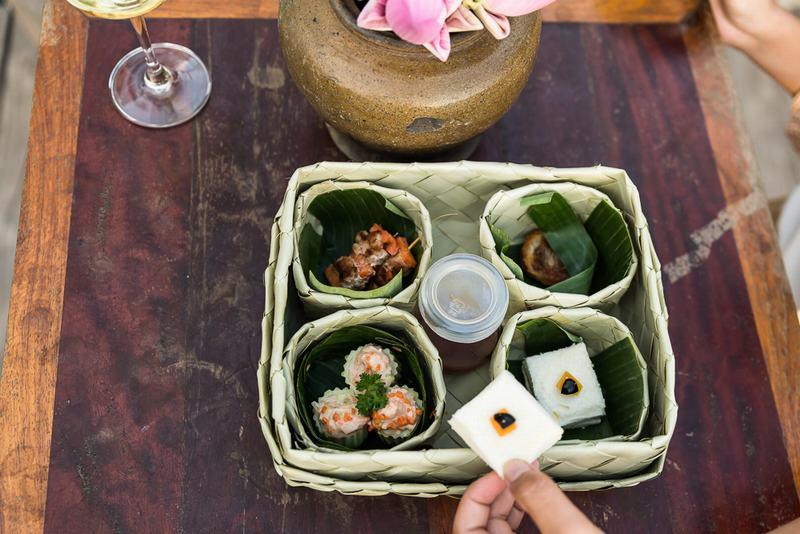 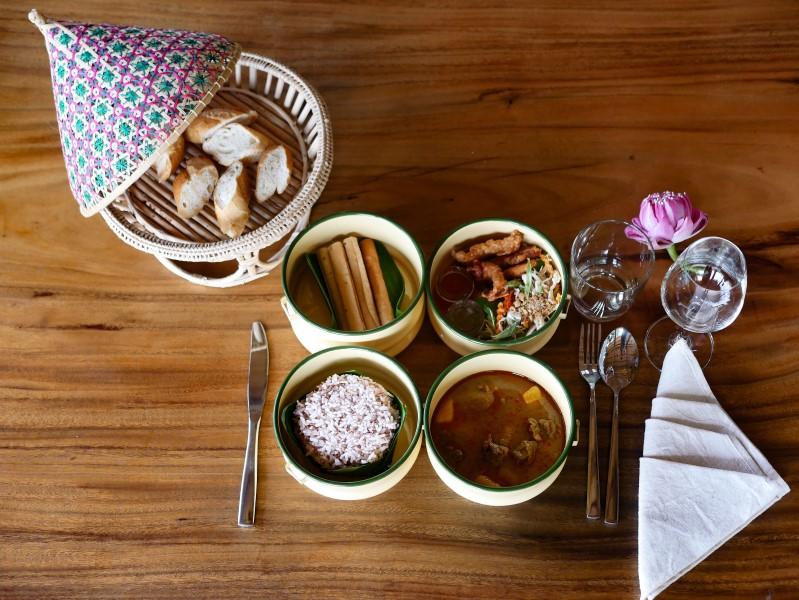 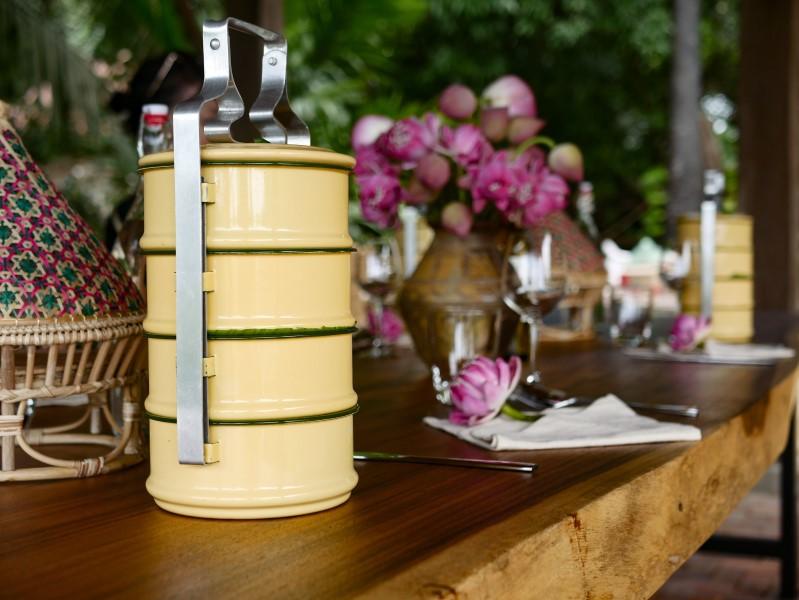 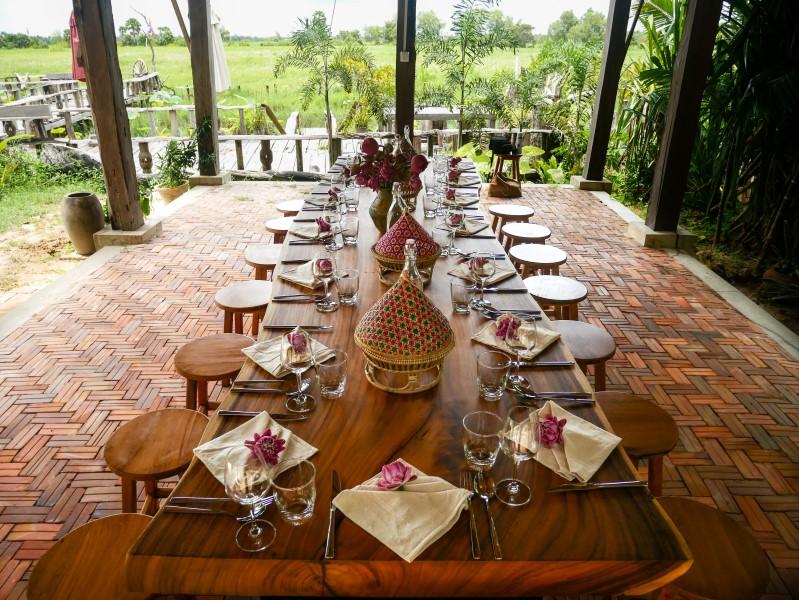 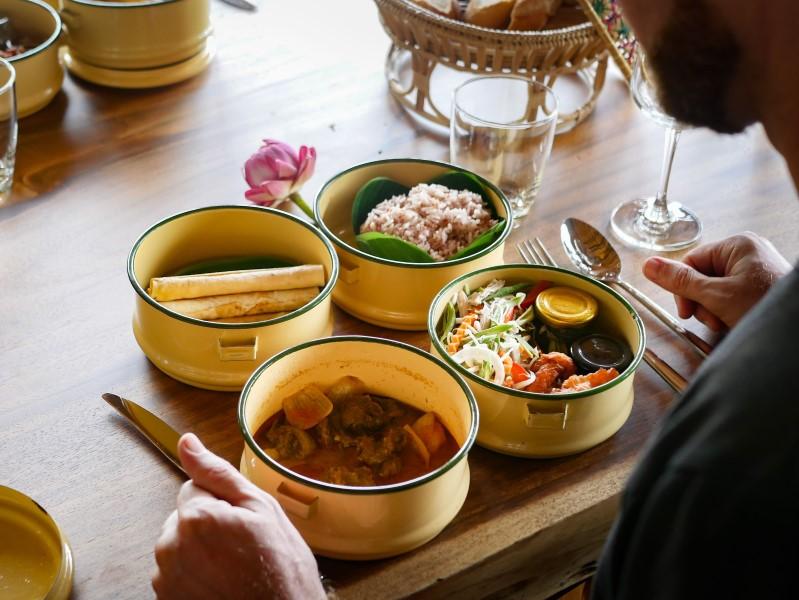 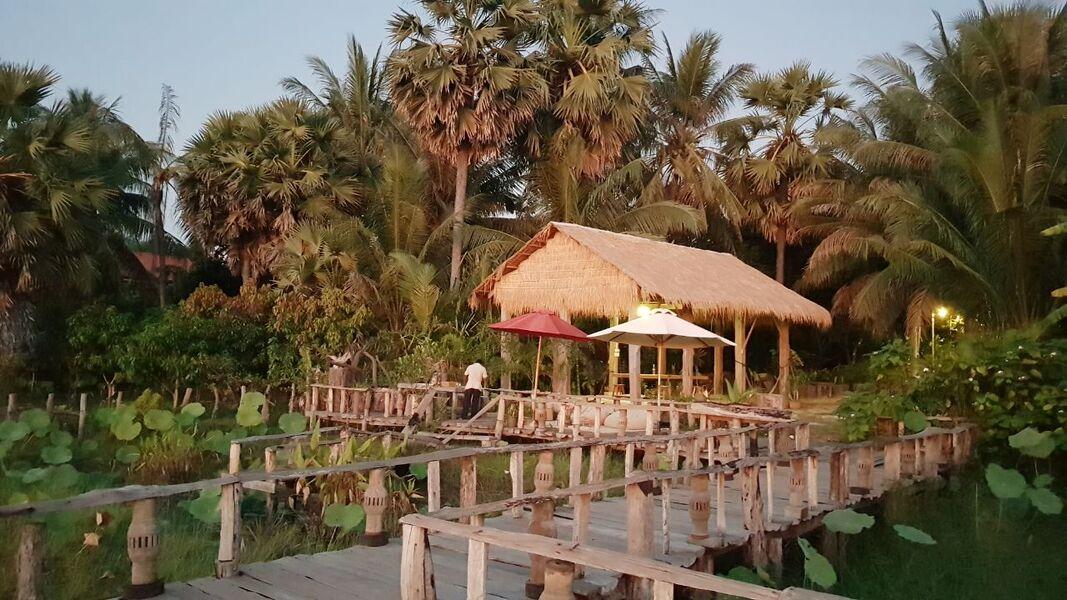 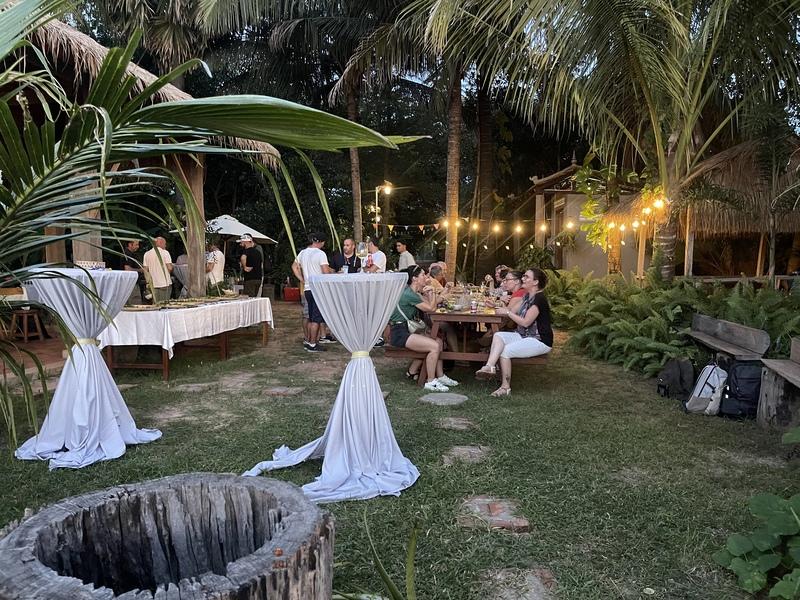 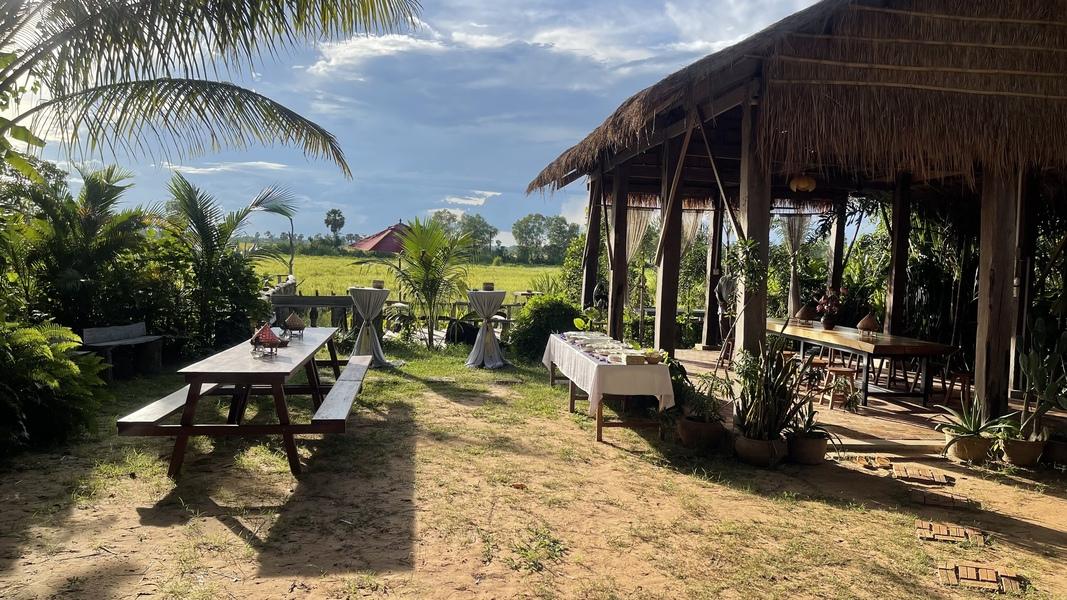 Easia Travel Head OfficeSiem Reap Branch Charming City, No. R32 – R34, Road Rolouse, Trorpeangses Village, Sangkat Koukchork, Siem Reap Province – Cambodia Tel: (855-63) 76 14 58 Fax: (855-63) 76 14 58FromTokmByDurationRoad ConditionSiem ReapPreah Dak Land15kmvehicle30 minutesGoodSrah SrangPreah Dak Land5kmvehicle10 minutesGood